明慧网收集迫害者信息用表附件1于治滨作为莱州市国保、610办公室主要负责人，对恶党系统对大法弟子迫害的真相肯定了解。然而从1999年7.20到现在已近7年了，于智斌和莱州市国保大队的刘敬兵二人一直充当江氏政治流氓集团和中共恶党的忠实打手，持续策划并参与对莱州大法弟子的迫害。利用欺骗、突然上门强行抓捕等卑鄙手段绑架大法弟子到“店子洗脑班”，用各种残酷手段逼迫放弃信仰，辱骂、长时间罚站不让睡觉、吊起来殴打、电棍电；巨额罚款、非法超期拘留、劳教、判刑等等。于治滨还用判劳教等恐吓、勒索大法弟子家属。其人明知道大法弟子都是好人，也知道劳教所是中共恶党折磨虐杀大法弟子的黑窝，可是他却以散发真相资料等为借口，将大法弟子送去劳教，肆无忌惮的干着伤天害理的事。于治滨曾狂妄的说：“我说抓谁就抓谁，我说放谁就放谁，我说判几年就几年。”有的大法弟子被迫害的流离失所，有的妻离子散，家破人亡。到底有多少大法弟子被非法抄家，被绑架到店子洗脑折磨，被非法劳教、被巨额罚款、被非判刑、给多少家庭造成了巨大的痛苦？ 于治滨罪责难逃！仅举几例如下：二零零一年正月十九日开始，山东莱州市妇女陈尚莲被关进和平旅馆强制洗脑三十天，整天被迫听、看诬陷大法与师父、欺骗老百姓的造假录像。被勒索一千零五十元钱。当时参与迫害的有：公安分局于治滨、党委书记孙建国，政法委书记莱州市驿道镇驿道村58岁的女大法弟子原泽秀于2004年阴历12月15日被迫害含冤去世。杨某某，莱州市公安局也来了人，有个姓杨的，原璐还打吴姓的女学员。二零零五年十、十一月份，莱州市六一零和国保大队恶警于治滨、原树森、杨玄迪、刘敬兵、刘卫斌、王永光等绑架了三十多名大法弟子，非法关押在店子“莱州护林大队文昌中队”院内进行洗脑迫害，强迫他们放弃修炼法轮大法。上述被非法劳教的四名大法弟子，王月华是在莱州市店子散发真相资料时被恶警绑架，其余三人都是被恶警直接从家中绑架到店子洗脑班迫害的。很多大法弟子遭恶警暴打。二零零五年，他们对大法弟子张希莲、王平、冷雪平、阎生华、王友庆、徐振芹、杜月花、赵升莆绑架和劳教之后，二零零六年又将大法弟子吕成军（优秀班主任）、徐永卿、刘洪英非法拘押近十个月后，又于二零零七年三月秘密非法判刑（两人六年，一人五年）。二零零六年八月的一天，六一零头子于治滨在酒足饭饱之余对前去要人的法轮功学员说：我国保大队现有二十多人，不向你们要钱吃什么二零零六年，又将大法弟子吕成军（优秀班主任）、徐永卿、刘洪英非法拘押近十个月后，又于二零零七年三月秘密非法判刑（两人六年，一人五年）。恶警于治滨穿着皮鞋恶狠狠的踩张成芳的头，然后拽起她的头发朝前一拉，再猛力的向上一掀，脱落下很多头发；再把她的头按下用脚踩着，用针扎脖子；再拽起头发掀起来，用竹签把眼皮拨开戏弄着，哈哈狂笑。 恶警于治滨手里拿着一根很长的绳子，嘴里骂着脏话：“你这X养的，我干了三十多年公安了，没遇上你这样的，我就不信转化不了你。”接着把手中的绳子朝张成芳甩过来，想勒死她。威胁说：“勒死你就说你是自杀的……”。二零零六年八月二十八日，莱州中学教师赵甠甫被绑架到莱州市店子洗脑班迫害，六一零主任杨玄迪，国保大队长于治滨，中队长刘敬兵，办公室主任徐青华，退居二线的孙姓头目，不法人员赵科长、李智文等轮番上阵，刑讯逼供。莱州市市委书记杨洪旭，政法委书记兼公安局长宋华君操控“六一零”、国保大队主要头目张海锋、刘敬兵、于治滨、施彬涛等恶人恶警，在二零零八年先后绑架了六十五名法轮功学员非法关押迫害，非法抄家，抢劫钱物。先后将法轮功学员张宝环、王学菊、韩振平、徐广华、翟启娥、官泽美、任学荣非法判刑二至十年。陈尚莲在莱州看守所、拘留所期间，于治滨勒索其丈夫五千元钱，並把陈尚莲非法劳教二年。 二零零八年五月，莱州市朱桥镇派出所所长刘平等人，到吴江丽家非法抄家、录像，抢走打印机和一些大法书、护身符等物品。
刘平等人企图绑架吴江丽，在吴江丽幼小孩子的哭喊下，未能得逞。他们又叫来国保大队警察于治滨、刘敬兵等四、五个人绑架吴江丽。这时在外跑长途货车的丈夫闻讯赶回，阻挡他们带吴江丽走，一直僵持到4点多钟他们才离去。二零零八年八月八日晚上九点左右，莱州市国保大队和莱州土山派出所，出动数辆警车，在土山镇海仓村将大法弟子潘玉军、任月巧绑架，并抄走屋内的电视机、冰箱、摩托车、计算机等物品。在臭名昭著的店子洗脑班为强迫他放弃信仰。恶警原书森，施彬涛、于治滨、韩立杰，李克成等对他进行了野蛮残酷的折磨，上大挂长达二十六小时，短则二十三个小时，潘玉军用绝食抗议。恶徒们为使他屈服，用变了各种刑具，注射不明药物，遭迫害无数次，好几次几乎昏死过去…… 。于治滨亲自参与迫害大法弟子的例子数不胜数，迫害类型有：非法关押；洗脑/送洗脑班；绑架/劫持；非法劳教；上手背铐；针扎；人为窒息；威胁/恐吓；勒索钱财；非法判刑；长时间吊拷；非法审讯；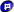 附件21、中文姓名：于治滨2、中文姓名拼音：yu zhi bin3、护照姓名：不详4、护照号：不详5、出生年月日：1962年5月15日6、出生地：山东省烟台地区莱州市7、近照：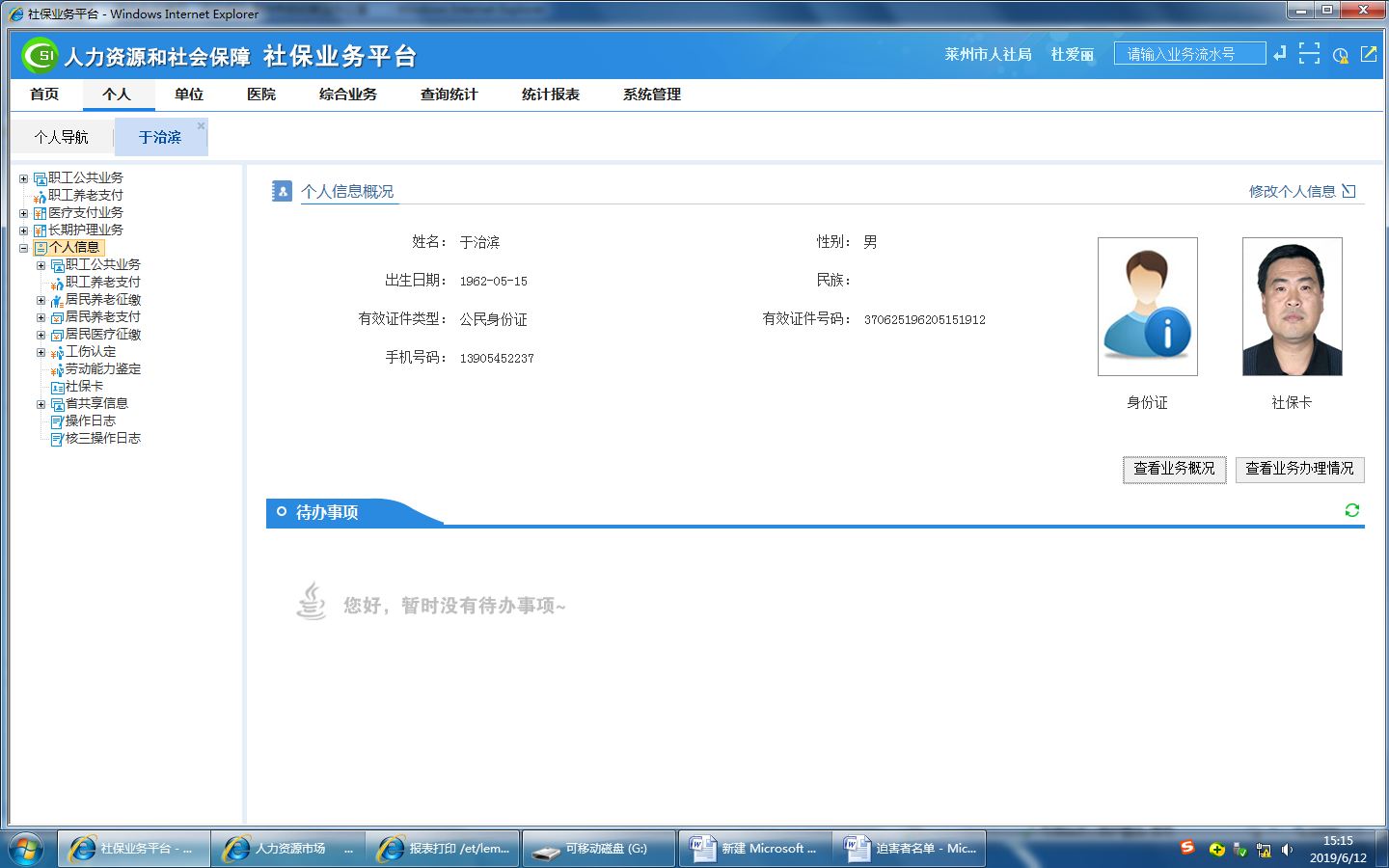 8、其它照片：9、工作单位名称：原莱州市公安局国保大队（己调交警任副大队长）9、工作单位名称：原莱州市公安局国保大队（己调交警任副大队长）10、职务：大队长10、职务：大队长11、中国大陆的家庭住址（省、市、县）：山东省烟台地区莱州市11、中国大陆的家庭住址（省、市、县）：山东省烟台地区莱州市12、亲属姓名、护照姓名：盛焕秋（妻子）12、亲属姓名、护照姓名：盛焕秋（妻子）13、子女姓名、护照姓名：13、子女姓名、护照姓名：14、亲属/子女的大陆家庭住址（省、市、县）：盛焕秋同址同上14、亲属/子女的大陆家庭住址（省、市、县）：盛焕秋同址同上15、亲属/子女的美国住址（state, city, street）：不详15、亲属/子女的美国住址（state, city, street）：不详16、亲属/子女的学校名称：不详16、亲属/子女的学校名称：不详17、亲属/子女的工作单位名称（state, city, street）：17、亲属/子女的工作单位名称（state, city, street）：18、亲属/子女的工作单位：盛焕秋在莱州市烟息学校干办公室主任现己退休18、亲属/子女的工作单位：盛焕秋在莱州市烟息学校干办公室主任现己退休19、迫害者海外资产情况：不详19、迫害者海外资产情况：不详20、亲属/子女海外资产情况：不详20、亲属/子女海外资产情况：不详22、迫害事实简述：见附件122、迫害事实简述：见附件122、迫害证据：见附件222、迫害证据：见附件223、更多信息:23、更多信息:24、附件清单：24、附件清单：